Билет 20Практическое задание. Развитие культуры на белорусских землях в XIV–XVIII вв.Используя представленные материалы, ответьте на вопросы, выполните задания:Что приказывает монарх верноподданным делать с изданными на русском языке книгами?     2. Опишите внешний вид замка, возведенного в XIV веке в г. Лида
          Гродненской области. Как называется данный тип замка?     3.  Сформулируйте ваше собственное отношение к запрету и штрафу
          за приобретение либо продажу книг, изданных в Виленской
          православной типографии.     4. Аргументируйте, почему в исторической науке стихотворение Яна Пашкевича приводится в доказательство положения о сохранении государственной самостоятельности ВКЛ после образования Речи Посполитой.I. Из Грамоты короля Сигизмунда III о запрете населению ВКЛ продавать и приобретать русские книги, изданные виленской типографией (7 мая 1610 г.).Сигизмунд III...[…] Объявляем нашим любезным верноподданным, что до нашего сведения дошло содержание некоторых грамот, отпечатанных на русском языке в виленской русской типографии, представляющих собой пасквиль и призыв к бунту против духовной и светской власти. По-видимому, в этой типографии отпечатано немало книг, наполненных еще худшей клеветой и богохульством.Поэтому мы, желая обеспечить надлежащее послушание властям и не допустить, чтобы такие язвительные грамоты являлись источником бунтов, приказываем всем, чтобы никто не осмеливался таких книг, пасквилей и грамот покупать и продавать под угрозой штрафа 5000 злотых в пользу нашей казны и других штрафов, указанных в общем праве, но чтобы каждый их отнимал и сжигал […].II.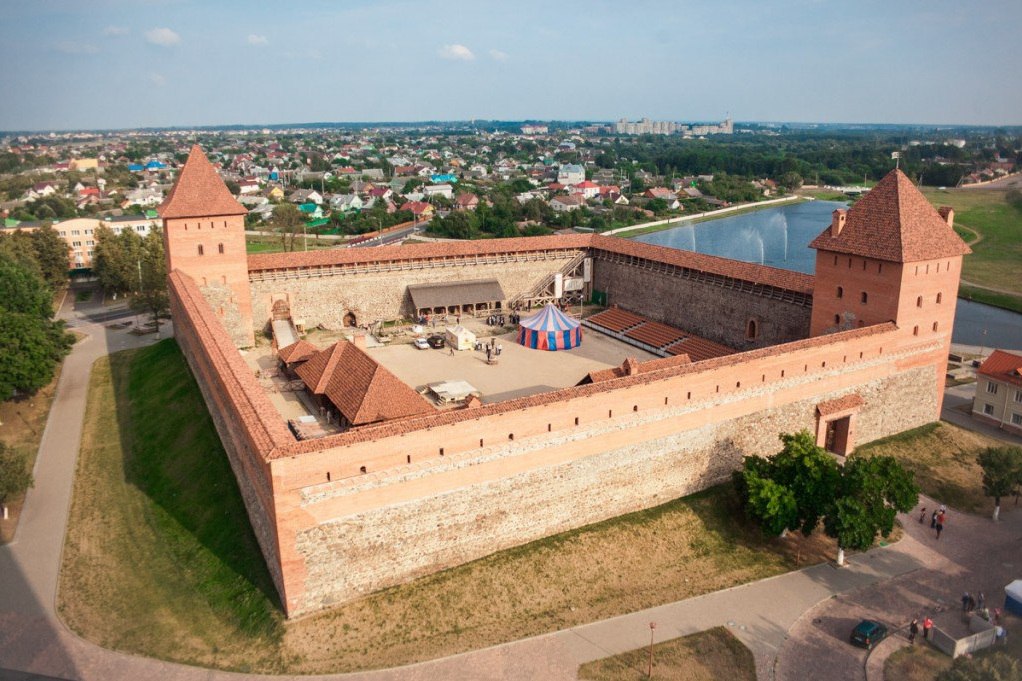 Лидский замок. Современный видIII. Стихотворение «Польска квитнет лациною» Яна Казимира Пашкевича (1621 г.)Пол(ь)ска квúтнет лацинóю,Лúтва квитнет русчизнóю;Без той в Пол(ь)ще не пребудзеш,Без сей в Литве блазном будзеш.Той лацина éзык дáет,Та без рýси не вытрвает.Ведзь же юж русь, иж тва хвáлаПо всем свете юж дойзрала.Весели ж се ты, русине,Тва слава никгды не згине!Ответы на задания и комментарииЗадание составила учитель Хлуд И.П., ГУО «Велутская средняя школа» Лунинецкого района№ОтветыКомментарии1Книги на русском языке не  покупать и не продавать, а отнимать их и сжигать.Задание проверяет умение определять источник информации, где содержится искомая информация. В данном случае – это источник I (1610 г. мая 7. — Грамата караля Жыгiмонта III аб забароне жыхарам ВКЛ прадаваць i купляць рускiя кнiгi, выдадзеныя вiленскай друкарняй). 2Основа замка – четырехугольное (прямоугольник) в плане строение с каменными стенами. По углам размещены две башни (служили главными узлами обороны). Замок выполнен из камня и кирпича, построен с оборонительными целями. Данный тип замка называется кастель.Задание проверяет умения:1) находить информацию, предъявленную в неявном виде (извлечение информации из иллюстрации); 2) соотносить визуальное изображение с вербальным текстом (ранее изученной терминологией).3Учащийся формулирует собственное оценочное суждение об историческом факте, изложенном в письменном историческом источнике.Задание проверяет умение осмысливать и оценивать содержание и форму текста: высказывать собственную точку зрения по вопросу, изложенному в тексте.4Учащийся аргументирует собственное оценочное суждение  на основе текста произведения литературы.Задание проверяет умение использовать информацию из предложенного источника для решения практической задачи (с привлечением фоновых знаний).